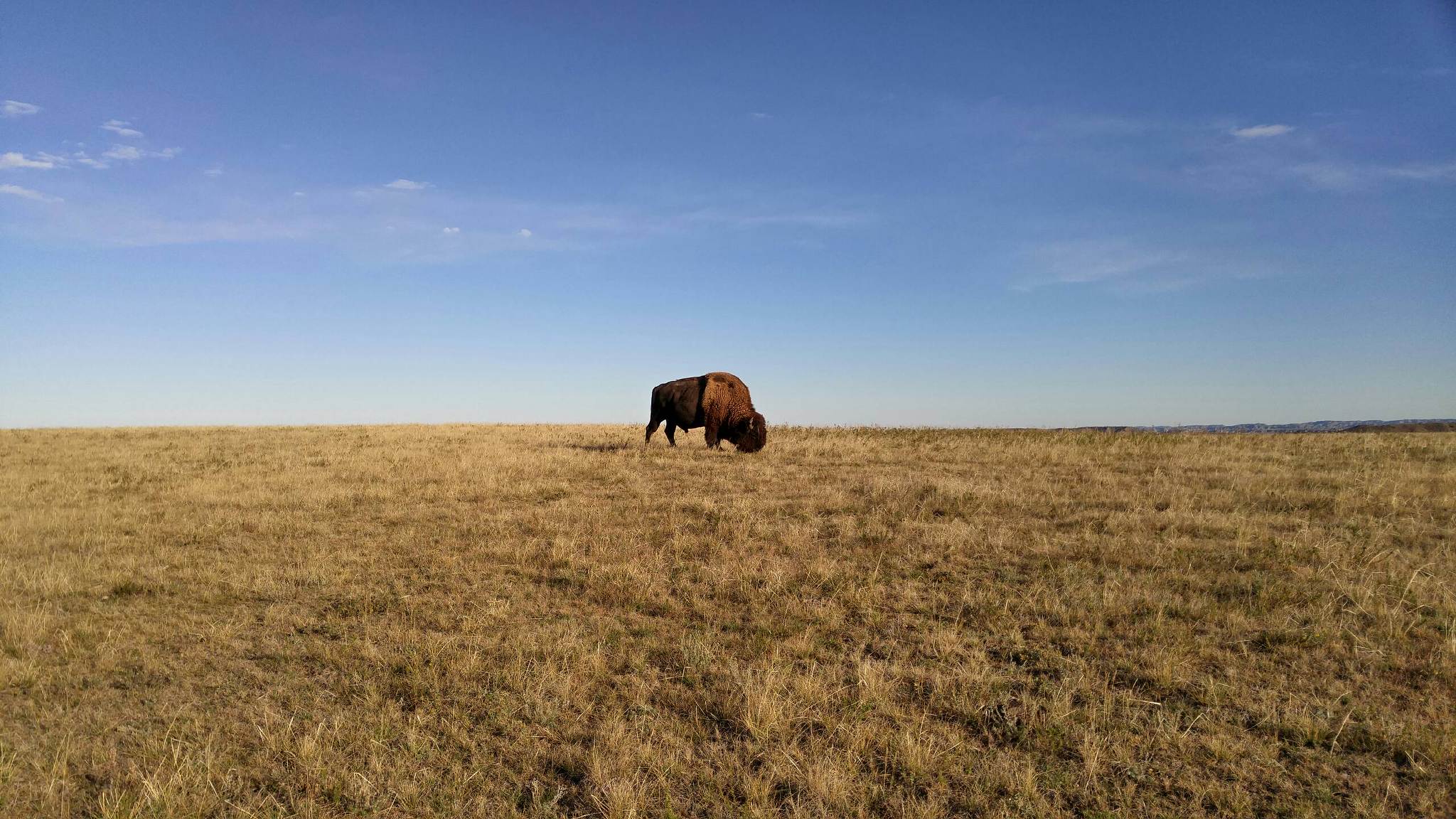 North Dakota Department of Environmental QualityVolkswagen Emission Mitigation Program-Year 3Replacement/Repower Application FormPart I. Applicant Information:Part II. Project Category:Please include additional sheets as necessary to provide any additional information for the following sections.  Part III. Project Information:Part IV. Environmental Benefits:Part V. Project Costs:Part VI. Project Timeline:Part VII. Signature Block:Have the following been included with the application: Application form Cost estimate(s) Inventory and budget sheet Emissions calculation sheet(s)Scoring Criteria:Applicant’s Name:Applicant’s Name:Federal Employer Identification Number (EIN):Street Address:Street Address:Federal Employer Identification Number (EIN):Street Address:Street Address:Data Universal Numbering System (DUNS number):City:State:Data Universal Numbering System (DUNS number):Zip Code:County:County:Authorized Representative’s Name:Authorized Representative’s Name:Email Address:Representative’s Title:Representative’s Title:Telephone Number:Additional Contact Name (Optional):Additional Contact Name (Optional):Additional Contact Telephone Number (Optional):Additional Contact Email Address (Optional):Additional Contact Email Address (Optional):Additional Contact Telephone Number (Optional):Type of Action:               Repower      ReplacementType of Action:               Repower      ReplacementType of Action:               Repower      ReplacementThe applicant is:               Government-Sector      Private-Sector      The applicant is:               Government-Sector      Private-Sector      The applicant is:               Government-Sector      Private-Sector      Is the applicant the owner of all existing equipment in this application?       Yes       No Is the applicant the owner of all existing equipment in this application?       Yes       No Is the applicant the owner of all existing equipment in this application?       Yes       No Are you a contractor working on behalf of the equipment owners?               Yes       NoAre you a contractor working on behalf of the equipment owners?               Yes       NoAre you a contractor working on behalf of the equipment owners?               Yes       NoAre you or your organization submitting additional proposals for this funding opportunity?   Yes      NoIf answering “Yes” to the above question, how many:Are you or your organization submitting additional proposals for this funding opportunity?   Yes      NoIf answering “Yes” to the above question, how many:Are you or your organization submitting additional proposals for this funding opportunity?   Yes      NoIf answering “Yes” to the above question, how many:Select the category of eligible mitigation action for which this application is seeking funding. Select the category of eligible mitigation action for which this application is seeking funding. 1. Class 8 Local Freight Trucks and Port Drayage Trucks (Eligible Large Trucks)Number of trucks:2. Class 4-8 School Bus, Shuttle Bus, or Transit Bus (Eligible Buses)Number of buses:3. Freight SwitchersNumber of switchers:4. Ferries/TugsIt was not anticipated that any projects in this category would be proposed.N/A5. Ocean Going Vessels Shore powerIt was not anticipated that any projects in this category would be proposed.N/A6. Class 4-7 Local Freight Trucks (Medium Trucks)Number of trucks:7. Airport Ground Support EquipmentNumber of airport ground support equipment:8. Forklifts and Port Cargo Handling EquipmentNumber of forklifts/port cargo handling equipment:9. Light Duty Zero Emission Vehicle Supply EquipmentAn application for this category will not be available this year.N/A10. DERA OptionNorth Dakota has determined that it will not be pursuing this project category at this time.N/AYesNo1. Are all the existing items that are to be replaced or repowered currently operational?2. Will the proposed new item(s) reside and operate within North Dakota?3. Will the proposed new item(s) reside at the project address?If answering “No” to either of the questions above, provide an explanation to why the vehicle(s) will be relocated:4. Are you aware of, and plan to adhere to your organization’s policies for procuring new equipment?5. Cost estimates from selected or potential vendors for each replacement or repower project are required. *Are they included with this application?6. A project inventory and budget sheet is required. *Is it included with this application?  (available at https://deq.nd.gov/AQ/planning/VW.aspx)7. Are you aware of the scrappage requirements for the item(s) being replaced or repowered?1. Geographic area within North Dakota where emissions reductions will occur:2. Brief description of services provided by applicant: 3. Will this project have an impact on underserved communities?       Yes       NoIf answering “Yes” to the above question, please describe:4. What additional benefits will this project provide to the community or citizens served in the area where the new item(s) will operate?5. How many years will the new items(s) remain in the fleet?6. Please provide emission reductions as calculated using EPA’s Diesel Emissions Quantifier (DEQ*) https://cfpub.epa.gov/quantifier/, Argonne National Laboratory’s AFLEET tool https://afleet-web.es.anl.gov/afleet , or other emission calculator.  Include a print-out of the results with the application.*Note-EPA’s DEQ can be used without logging in - see lower right-hand corner of DEQ site.Tons NOx reduced per year:Cost per ton of NOx reduced:Total tons of NOx reduced from lifetime of project:7. Are there any other emissions benefits resulting from this project?             Yes       NoIf answering “Yes” to the above question, what are the other emissions benefits:  Total tons of PM (particulate matter) reduced from lifetime of project:   Total tons of CO (carbon monoxide) reduced from lifetime of project:  Total tons of HC (hydrocarbons) reduced from lifetime of project:  Total tons of CO2 (carbon dioxide) reduced from lifetime of project:*Is the required emission calculation sheet included with the application?       Yes       No8. Is this project likely to incentivize a further transition of your fleet to cleaner operating or alternatively fueled equipment?       Yes       NoIf answering “Yes” to the above question, please explain why or how:1. Have you already purchased any of the proposed items in this application?     Yes   No1. Have you already purchased any of the proposed items in this application?     Yes   No2. Are you able to provide the cost share required for the repower or replacement project from your own funds?                                                                                         Yes   No                                                                                                              2. Are you able to provide the cost share required for the repower or replacement project from your own funds?                                                                                         Yes   No                                                                                                              3. Total project cost:4. Minimum required cost share for this project:*Note: For all replacement and repower projects, the NDDEQ will reimburse at 50% of the rates listed in Appendix D-2 of the Environmental Mitigation Trust Agreement. (e.g., if “up to 100%” is allowed by the trust agreement, 50% will be the reimbursement rate) The rates are also outlined in the NDDEQ’s application guidance document.  5. Total funding requested:6. If requesting funding for an alternative fuel (e.g., natural gas, hybrid-electric, liquid natural gas, or liquid propane gas) or all-electric vehicle, provide information about the required fueling infrastructure and indicate if the infrastructure is in place or provide the installation timeline. 6. If requesting funding for an alternative fuel (e.g., natural gas, hybrid-electric, liquid natural gas, or liquid propane gas) or all-electric vehicle, provide information about the required fueling infrastructure and indicate if the infrastructure is in place or provide the installation timeline. Project must be completed within two years of the award date.Project must be completed within two years of the award date.Project must be completed within two years of the award date.MilestoneProposed Completion DateNotes(optional)Submit application and complete contracting with the NDDEQProcurement and receipt of new vehicle/equipmentComplete scrappage of replaced vehicle/equipmentSubmit reimbursement request with required documentationThis certification must be signed by a responsible official. Applications without a signed certification will be deemed incomplete.I certify that, based on information and belief formed after reasonable inquiry, the statements and information contained in the application are true, accurate, and complete. The below signature indicates that the action(s) comply with all requirements of the Volkswagen Environmental Mitigation Settlement, provides the designated level of cost share funds, and a willingness to enter an agreement with the North Dakota Department of Environmental Quality.     BY:    _________________________________         _______________________________                         AUTHORIZED SIGNATURE                                    TITLE OF SIGNATORY             __________________________________         ________ /___________ /_________             TYPED OR PRINTED NAME OF SIGNATORY                                    DATECriteriaPoints PossibleTotal NOx Reductions: The Department will consider projects based on total NOx emissions reductions./25Cost-effectiveness of project: For every trust fund dollar that is spent, the cost per ton of emission reductions associated with the project will be considered. /25Environmental Co-benefits: Points will be given to projects with additional emissions reductions beyond NOx (e.g., CO, CO2, SO2, VOC, and PM)./15Community Benefits: Points will be given to projects that initiate the transition to cleaner/alternatively powered or fueled fleets. Points will also be given to projects that benefit the community including those facing environmental justice concerns or sensitive populations./15Quality of application and project feasibility: The Department will consider whether the applicant supplied a thorough and accurate application that accurately describes a project that can be properly executed and completed./10Class I areas impacted: Points will be given to projects located within 30 miles of Theodore Roosevelt Nation Park or the Lostwood National Wildlife Refuge./10Total Points Possible/100